LIBRE OFFICE WRITERLibre Office Writer bir kelime işlem programıdır. Uygulama yazılımları arasında yer almaktadır. Bu programla hazırlanmış bir dosyanın uzantısı: .odt Libre Office Writer İle Seçim yapma:Farenin sol tuşu ile çift tıklama yapıldığında kelime,Farenin sol tuşu ile üç kez tıklama yapıldığında cümleFarenin sol tuşu ile dört kez tıklama yapıldığında paragraf seçilirLibre Office Writer Programında Sık Kullanılan Butonlar ve Görevleri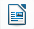 Yeni boş belge açar (Ctrl + N)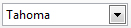 Yazı Tipi AdıYazı Tipi AdıYazı Tipi Adı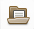 Kayıtlı belgeyi açar (Ctrl + O)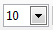 Yazı Tipi Boyutu (punto)Yazı Tipi Boyutu (punto)Yazı Tipi Boyutu (punto)Yazı Tipi Boyutu (punto)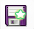 Kaydet (Ctrl + S)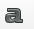 KalınKalınKalınKalın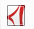 PDF olarak kaydeder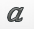 İtalikİtalikİtalikİtalik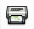 Yazdır (Ctrl + P)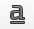 Altı ÇiziliAltı ÇiziliAltı ÇiziliAltı Çizili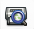 Yazdırma Önizleme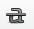 Üstü ÇiziliÜstü ÇiziliÜstü ÇiziliÜstü Çizili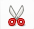 Kes (Ctrl + X)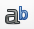 Üst SimgeÜst SimgeÜst SimgeÜst Simge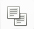 Kopyala (Ctrl + C)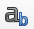 Alt SimgeAlt SimgeAlt SimgeAlt Simge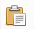 Yapıştır (Ctrl + V)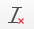 Doğrudan Biçimlendirmeyi TemizleDoğrudan Biçimlendirmeyi TemizleDoğrudan Biçimlendirmeyi TemizleDoğrudan Biçimlendirmeyi Temizle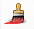 Biçim Boyacısı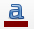 Yazı Tipi RengiYazı Tipi RengiYazı Tipi RengiYazı Tipi Rengi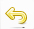 Geri Al (Ctrl + Z)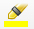 Highlight ColorHighlight ColorHighlight ColorHighlight Color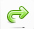 Tekrarla (Ctrl + Y)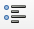 Madde İşaretiMadde İşaretiMadde İşaretiMadde İşareti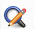 Bul ve Değiştir (Ctrl + H)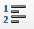 NumaralandırmaNumaralandırmaNumaralandırmaNumaralandırma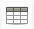 Tablo Ekle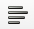 Sola HizalaSola HizalaSola HizalaSola Hizala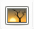 Resim Ekle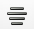 Yatay OrtalaYatay OrtalaYatay OrtalaYatay Ortala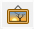 Galeriden Resim Ekle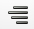 Sağa HizalaSağa HizalaSağa HizalaSağa Hizala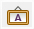 Yazı Sanatı Galerisi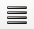 İki Yana Hizalaİki Yana Hizalaİki Yana Hizalaİki Yana Hizala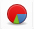 Çizelge Ekle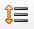 Satır AralığıSatır AralığıSatır AralığıSatır Aralığı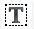 Metin Kutusu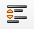 Paragraf Boşluğunu ArtırParagraf Boşluğunu ArtırParagraf Boşluğunu ArtırParagraf Boşluğunu Artır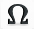 Özel Karakter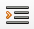 Girintiyi BüyütGirintiyi Büyüt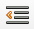 Girintiyi Küçült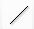 Çizgi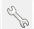 ÖzelliklerÖzelliklerÖzelliklerÖzellikler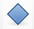 Temel Şekiller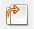 Yönelim    (Portre=Dikey,                    Manzara=Yatay)Yönelim    (Portre=Dikey,                    Manzara=Yatay)Yönelim    (Portre=Dikey,                    Manzara=Yatay)Yönelim    (Portre=Dikey,                    Manzara=Yatay)